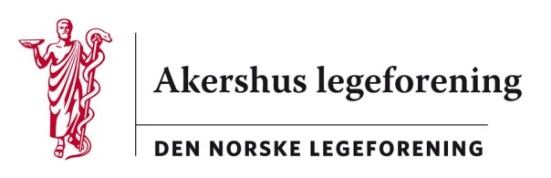 Den norske legeforeningPostboks 1152 Sentrum0107 OsloDeres ref. SAK2019014820	Vår ref.: AR/ai	Dato: 26.2.2020Landsstyresak – Suppleringsvalg Rådet for legeetikk – vara – innhenting av forslag fra foreningsleddeneAkershus legeforening foreslår fastlege og tidligere Af-leder Tom Ole Øren.Vennlig hilsen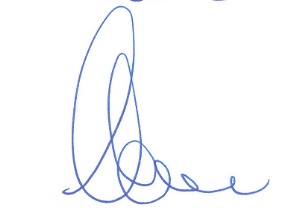 Akershus legeforeningArne Røde							Leder																					 